Combined Triangle Resource Page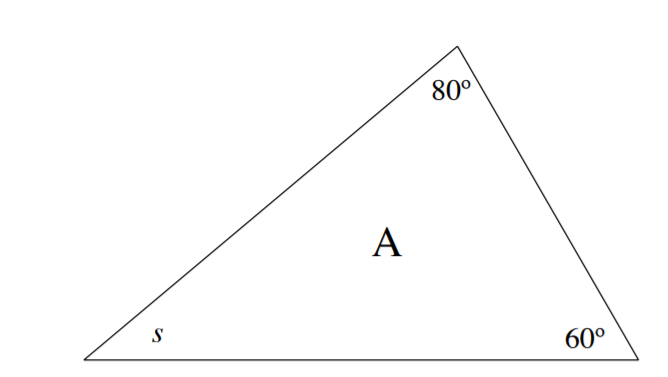 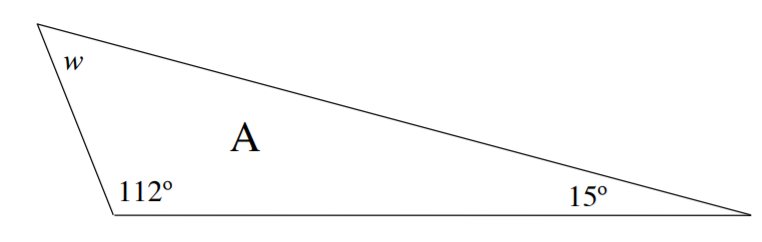 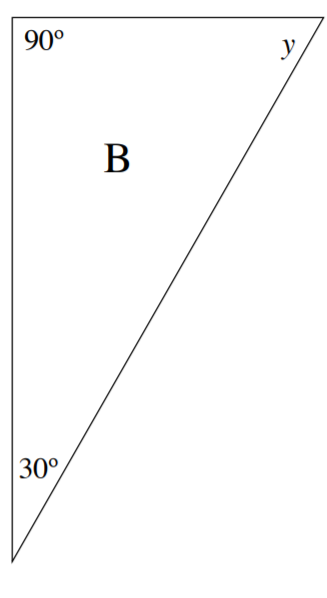 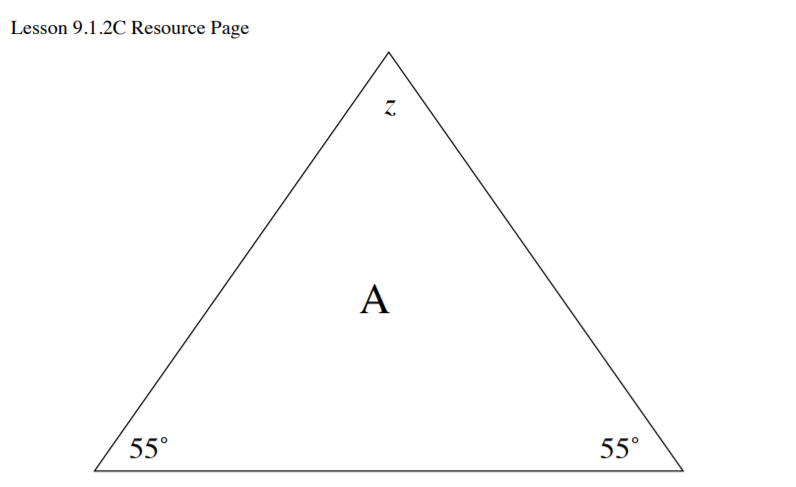 